How to Confirm Your Attendance and Pay in FullLog-in to your myRedDragon account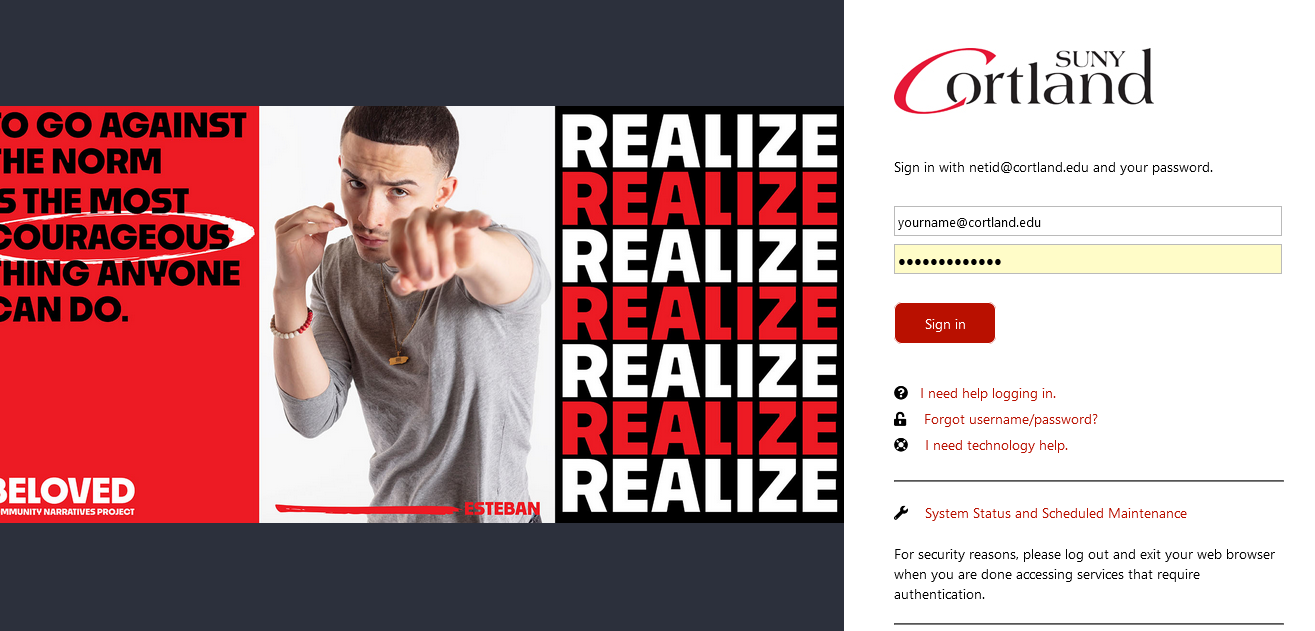 Select the Student tab (your home page may view slightly different)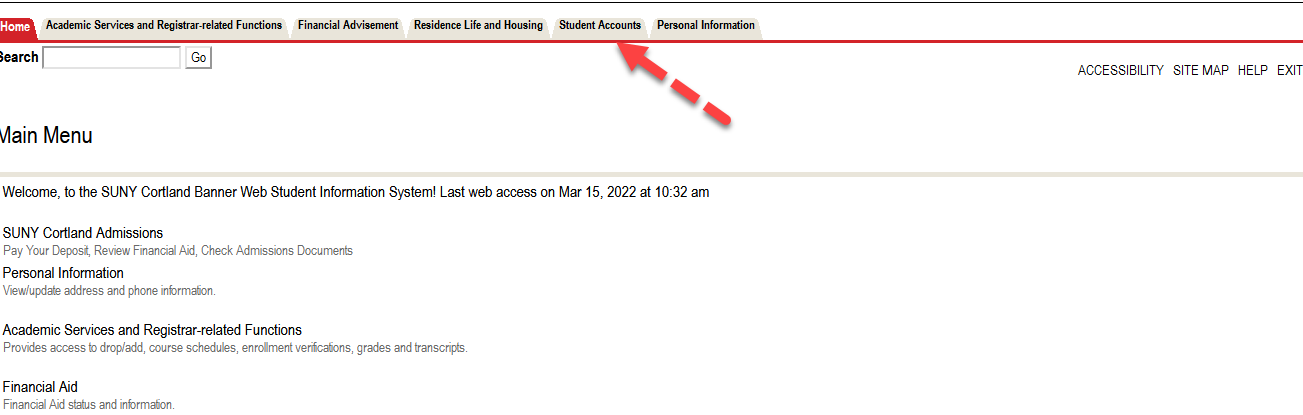 Select Access Online Account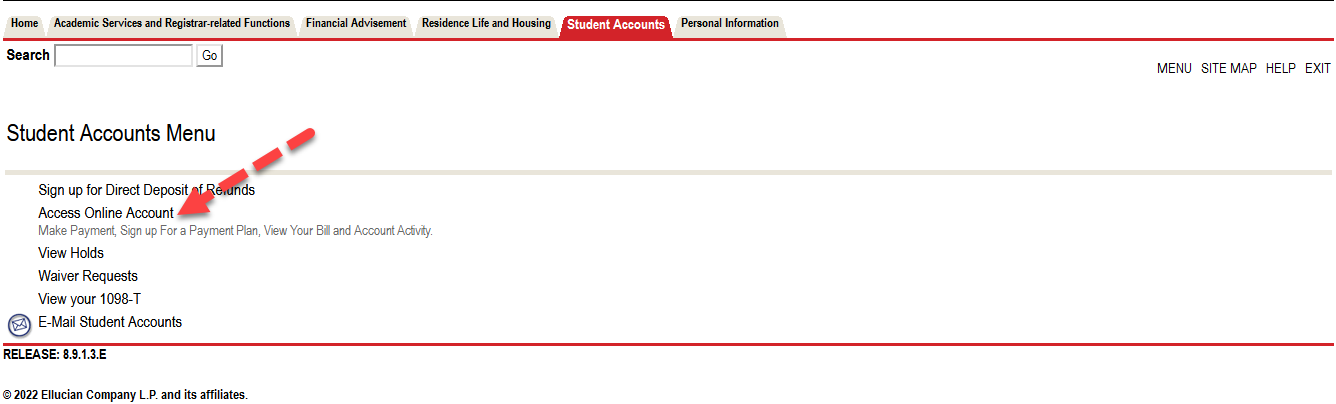 Select term to confirm attendance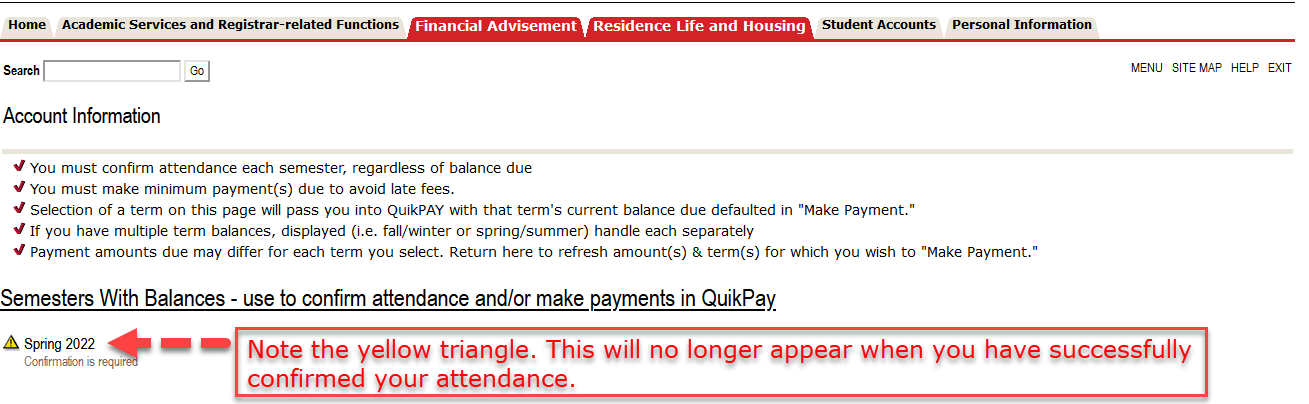 Review your account summary and select “Accept/Pay or Decline.” All changes made to your student account will appear here in real time.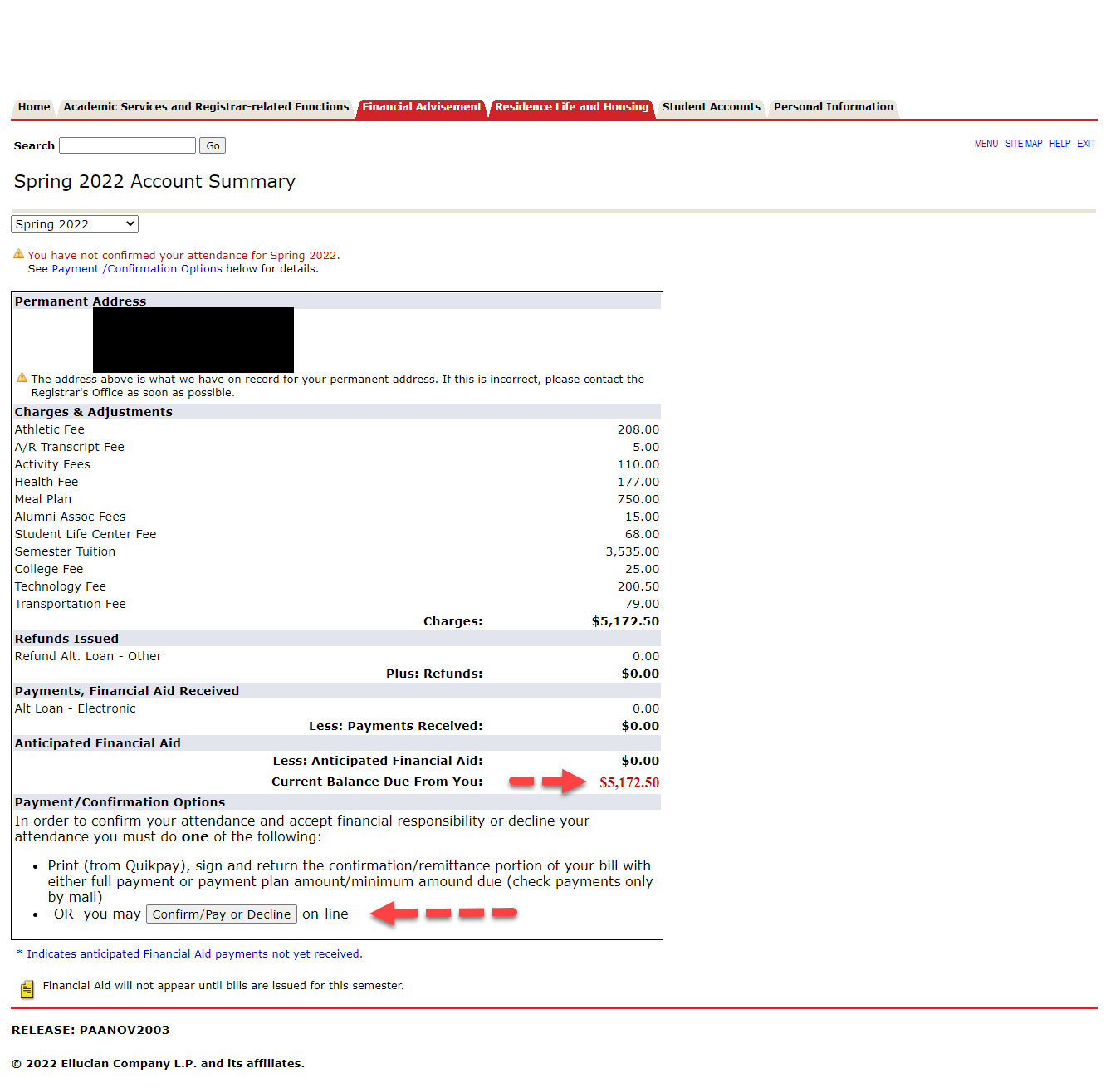 Review verbiage, select “Accept” then “Continue” near the bottom of the page.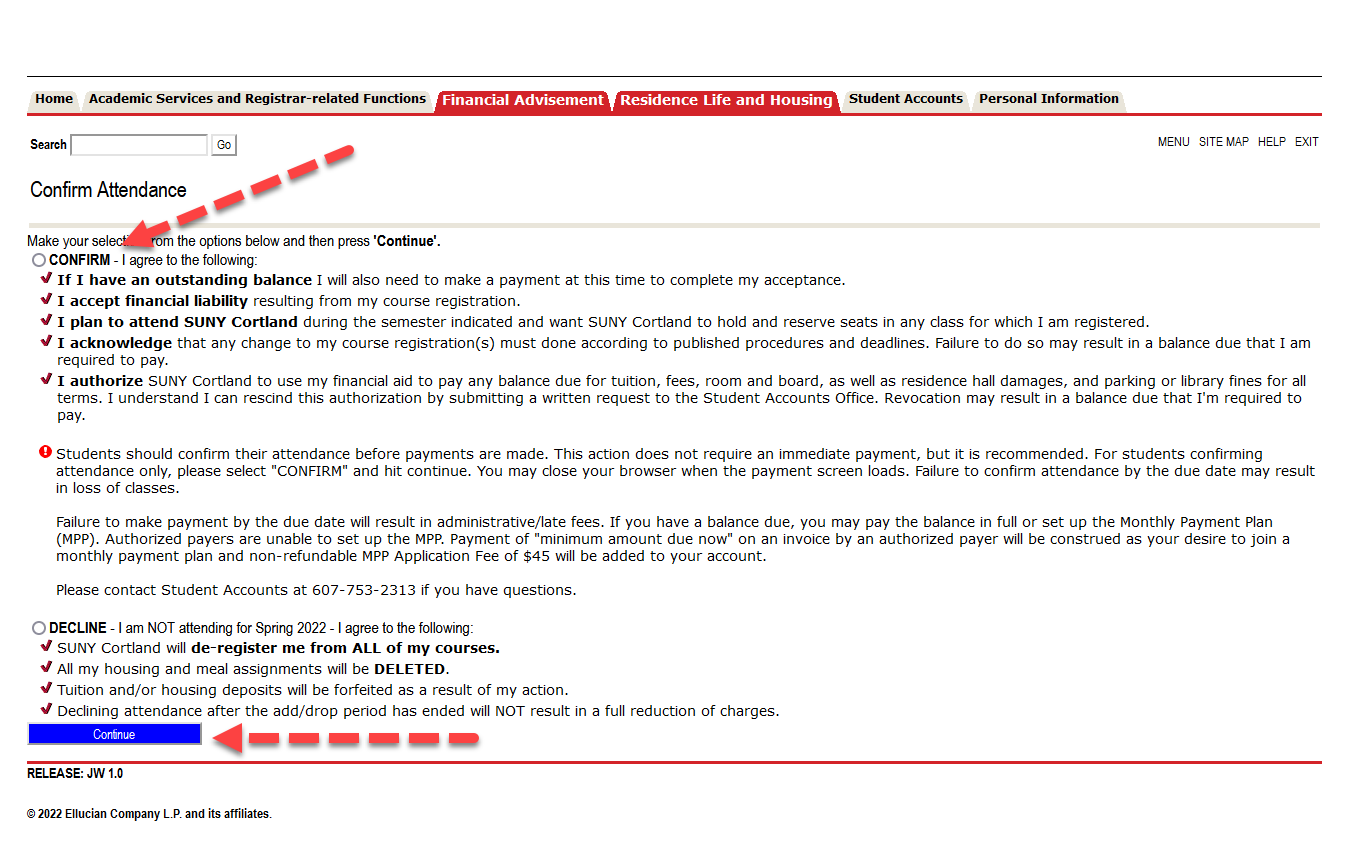 Select “Pay Now in Full”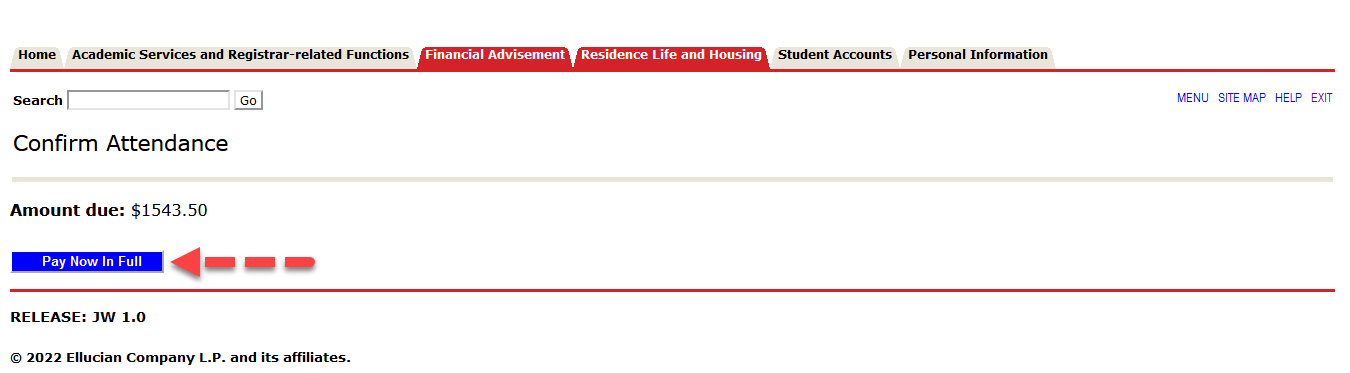 You will now be placed in our 3rd party billing/payment vendor’s site (QuickPay) to complete your payment. From the menu on the left, select “View & Pay Accounts.”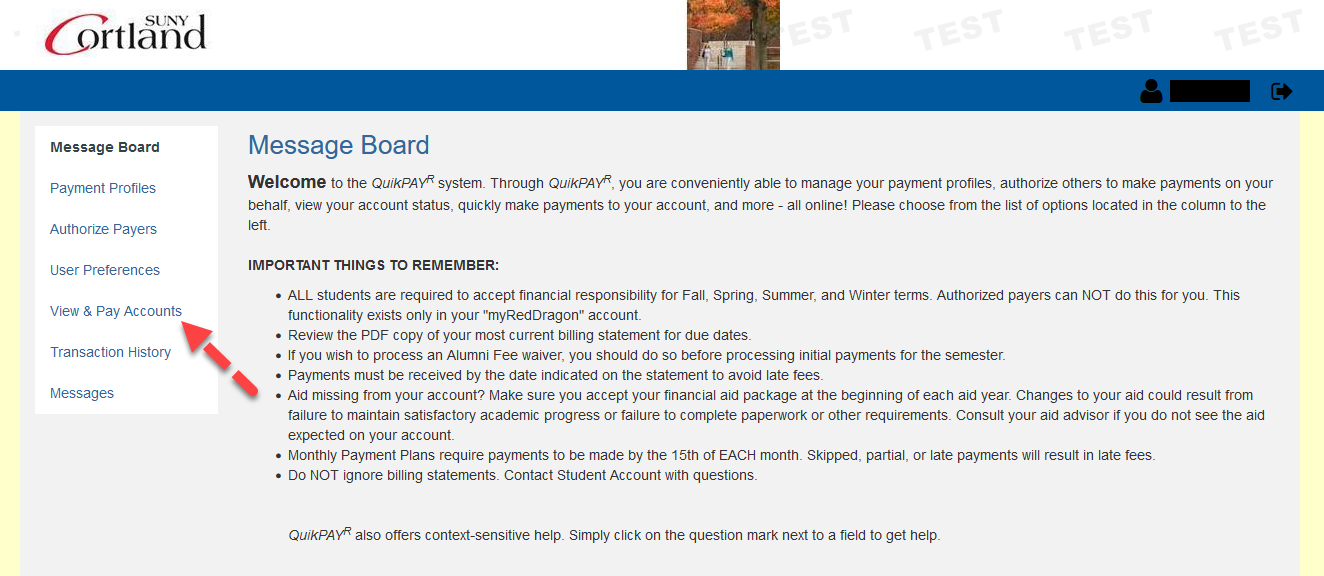 Click “Make Payment”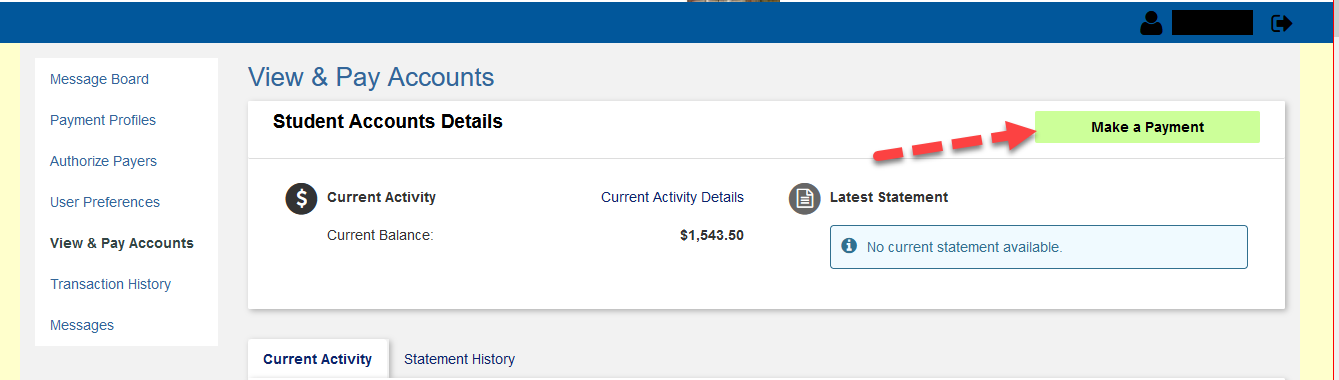 Once you click on make a payment, simply continue to complete your online payment by entering the amount and your credit card information.